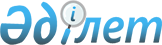 Қазақстан Республикасы Үкіметінің "Қазақстан Республикасының жергілікті мемлекеттік басқару үлгі құрылымын бекіту және Қазақстан Республикасы Үкіметінің кейбір шешімдерінің күші жойылды деп тану туралы" 2009 жылғы 23 қазандағы № 1654 және "Жергілікті атқарушы органдардың штат санының лимиттерін бекітудің кейбір мәселелері туралы" 2004 жылғы 15 желтоқсандағы № 1324 қаулыларына өзгерістер мен толықтырулар енгізу туралыҚазақстан Республикасы Үкіметінің 2012 жылғы 12 қарашадағы № 1436 Қаулысы

      Қазақстан Республикасының Үкіметі ҚАУЛЫ ЕТЕДІ:



      1. Қазақстан Республикасы Үкіметінің «Қазақстан Республикасының жергілікті мемлекеттік басқару үлгі құрылымын бекіту және Қазақстан Республикасы Үкіметінің кейбір шешімдерінің күші жойылды деп тану туралы» 2009 жылғы 23 қазандағы № 1654 және «Жергілікті атқарушы органдардың штат санының лимиттерін бекітудің кейбір мәселелері туралы» 2004 жылғы 15 желтоқсандағы № 1324 қаулыларына мынадай өзгерістер мен толықтырулар енгізілсін:



      1) Күші жойылды - ҚР Үкіметінің 18.06.2013 № 608 қаулысымен (қолданысқа енгізілу тәртібін 7-тармақтан қараңыз).



      2) «Жергілікті атқарушы органдардың штат санының лимиттерін бекітудің кейбір мәселелері туралы» Қазақстан Республикасы Үкіметінің 2004 жылғы 15 желтоқсандағы № 1324 қаулысында (Қазақстан Республикасының ПҮАЖ-ы, 2004 ж., № 49, 627-құжат):



      көрсетілген қаулының 1-қосымшасы осы қаулының қосымшасына сәйкес жаңа редакцияда жазылсын.

      Ескерту. 1-тармаққа өзгеріс енгізілді - ҚР Үкіметінің 18.06.2013 № 608 қаулысымен (қолданысқа енгізілу тәртібін 7-тармақтан қараңыз).



      2. Жергілікті атқарушы органдар осы қаулыдан туындайтын тиісті шараларды қабылдасын.



      3. Осы қаулы қол қойылған күнінен бастап қолданысқа енгізіледі.      Қазақстан Республикасының

      Премьер-Министрі                           С. Ахметов

Қазақстан Республикасы 

Үкiметiнiң      

2012 жылғы 12 қарашадағы 

№ 1436 қаулысына    

қосымша       

Қазақстан Республикасы 

Үкіметінің      

2004 жылғы 15 желтоқсандағы 

№ 1324 қаулысына    

1-қосымша       

Жергілікті атқарушы органдардың штат санының лимиттері және облыстардың, Алматы және Астана қалаларының, аудандардың (облыстық маңызы бар қалалардың) әкімдері орынбасарларының шекті саны

      Халқының саны 400000 адамнан аз облыстық маңызы бар қалалардың әкімдері орынбасарларының шекті саны 3 бірліктен аспауы тиіс. Халқының саны 400000 адамнан астам облыстық маңызы бар қалалардың әкімдері орынбасарларының шекті саны 4 бірліктен аспауы тиіс.



      Халқының саны 250000 адамнан аз аудандардың әкімдері орынбасарларының шекті саны 3 бірліктен аспауы тиіс. Халқының саны 250000 адамнан астам аудандардың әкімдері орынбасарларының шекті саны 4 бірліктен аспауы тиіс.



      *Саны облыс, республикалық маңызы бар қала, астана бойынша мемлекеттік қызметшiлердiң штат санын ескере отырып көрсетілген және әкiмдер аппараттарының және облыстар, Алматы және Астана қалалары, аудандар, облыстық маңызы бар қалалар, Қарағанды, Шымкент, Алматы, Астана қалаларындағы аудандар, аудандық маңызы бар қалалар, кенттер, ауылдар (селолар), ауылдық (селолық) округтер атқарушы органдарының мемлекеттік қызметшiлерi санын қамтиды.
					© 2012. Қазақстан Республикасы Әділет министрлігінің «Қазақстан Республикасының Заңнама және құқықтық ақпарат институты» ШЖҚ РМК
				ӨңірлерБарлығы, штат саны* (бірлік)Облыстың, Алматы, Астана қалаларының әкімдері орынбасарларының саны (бірлік)Ақмола29644Ақтөбе21654Алматы33685Атырау13755Шығыс Қазақстан34745Жамбыл22834Батыс Қазақстан20395Қарағанды29915Қостанай31304Қызылорда16075Маңғыстау10205Павлодар25264Солтүстік Қазақстан24404Оңтүстік Қазақстан34885Алматы қаласы11615Астана қаласы7845ЖИЫНЫ:3681574